Class Notes from November 13, 2021Review:went over the grammar review on pages 78-79reviewed the Akkusativ noun casedefinite article – der changes to den the rest stay the sameindefinite article – ein changes to einen for masculine nouns the rest stay the samenegative article – kein changes to keinen for mas. nouns the rest stay the sameAkkusativ case is used when the noun in the sentence is the DIRECT OBJECTafter the verb haben the noun is in the akkusativ case as it is the direct object of the sentence: I have what? I have a book.after the verb sein the noun is in the nominative case as the noun is not the direct object but the subject.reviewed that Doch can mean ‘on the contrary’ for example: do you not like coffee? Doch (on the contrary) I do like coffee.reviewed how to respond to “Wie ist das Wetter heute?”for today: Es ist sonnig, aber es ist glatt.discussed that möchte (comes from möchten -would like) uses the akkusativ form like habenIch möchte einen Kaffee. (Kaffee is mas therefore ein changes to einen in Akkusativ form)we then wrote a TEST for Chapter 6 (see below)we then reviewed the test and went over the questions that gave us the most grief (watch the genders of the nouns present)we then listened to the dialogue on pages 82-83 of the Kursbuch (textbook/front of the book)der Reifen – the tireHula-Hoop Reifen – hula hoophilft – comes from the verb helfen – to helpDas ist lustig! – That is funnyWo war ich denn da? – Where was I then there?Das ding da? – That thing there?Mist – poopWas mache ich den falsch? – What am I doing wrongkaputt – brokenKannst du das? – Can you do this?ein Bild/Foto – a pictureFernunterricht – distnace lessonDein Reifen ist viel zu klein. – your hula hoop is way too small.Man kann das wieder lernen. – One can learn it again.Was habe ich noch falsch gemacht? – What else have I done wrong?Homework:review the following two verbs from our verb conjugation sheetskönnen = can/to be able to **ich kann **du kannst **er/sie/es kann **wir könnenihr könntsie/Sie könnenwollen = want/ would like to  ** USED IN CREATING FUTURE TENSEich will**du willst **er/sie/es will**wir wollenihr wolltsie/Sie wollenwhen you use either of these verbs they are used with a second verb that stays in the infinitive (the way it is written before it is conjugated)Ich kann lessen. – I can readSie kann gut backen. – She can bake well.Ich will Deutsch lernen. – I want to learn German.NEXT CLASS:we will begin chapter 7 and look at the handout given out in class regarding how to create sentences sing the perfect past tense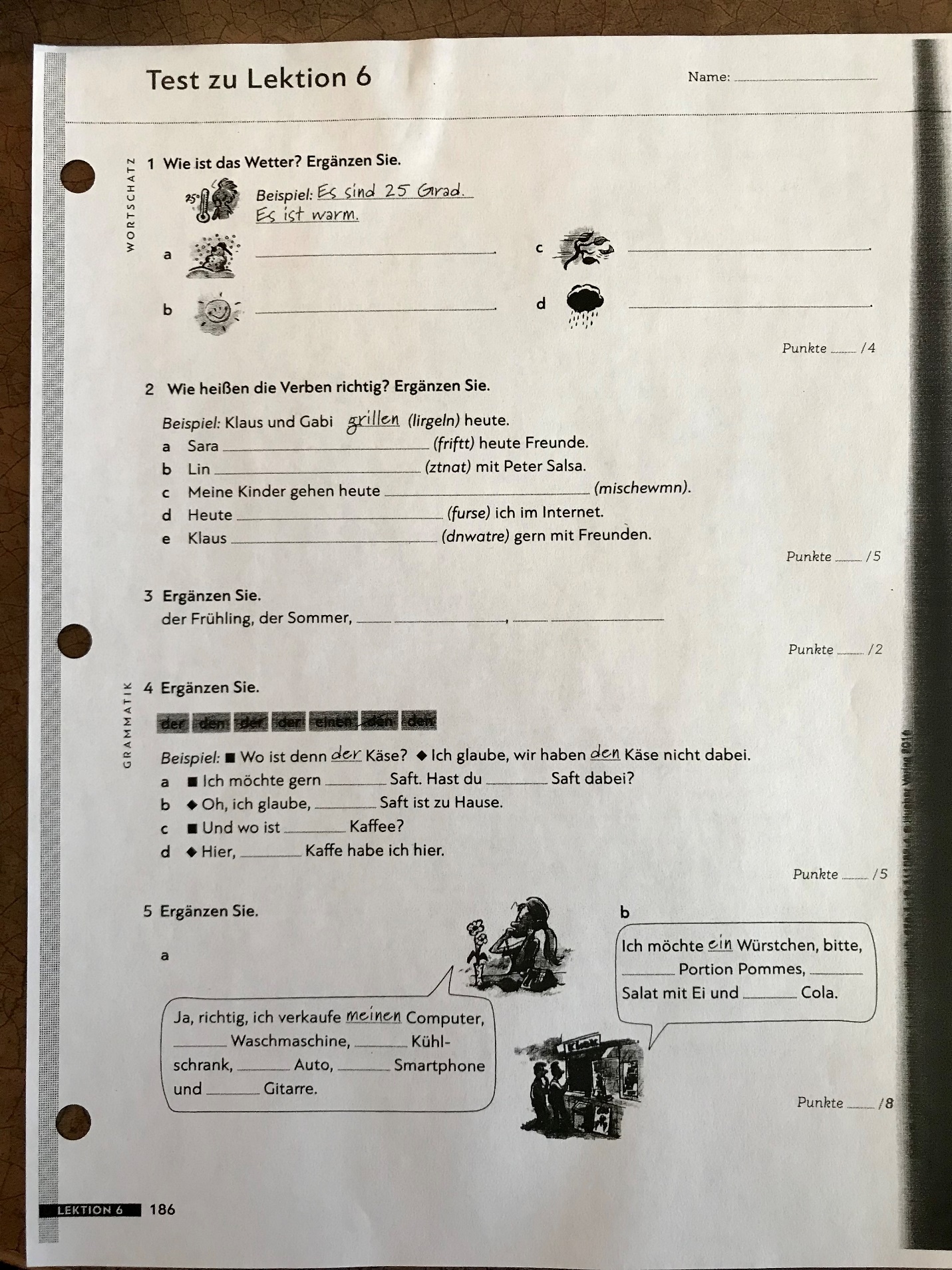 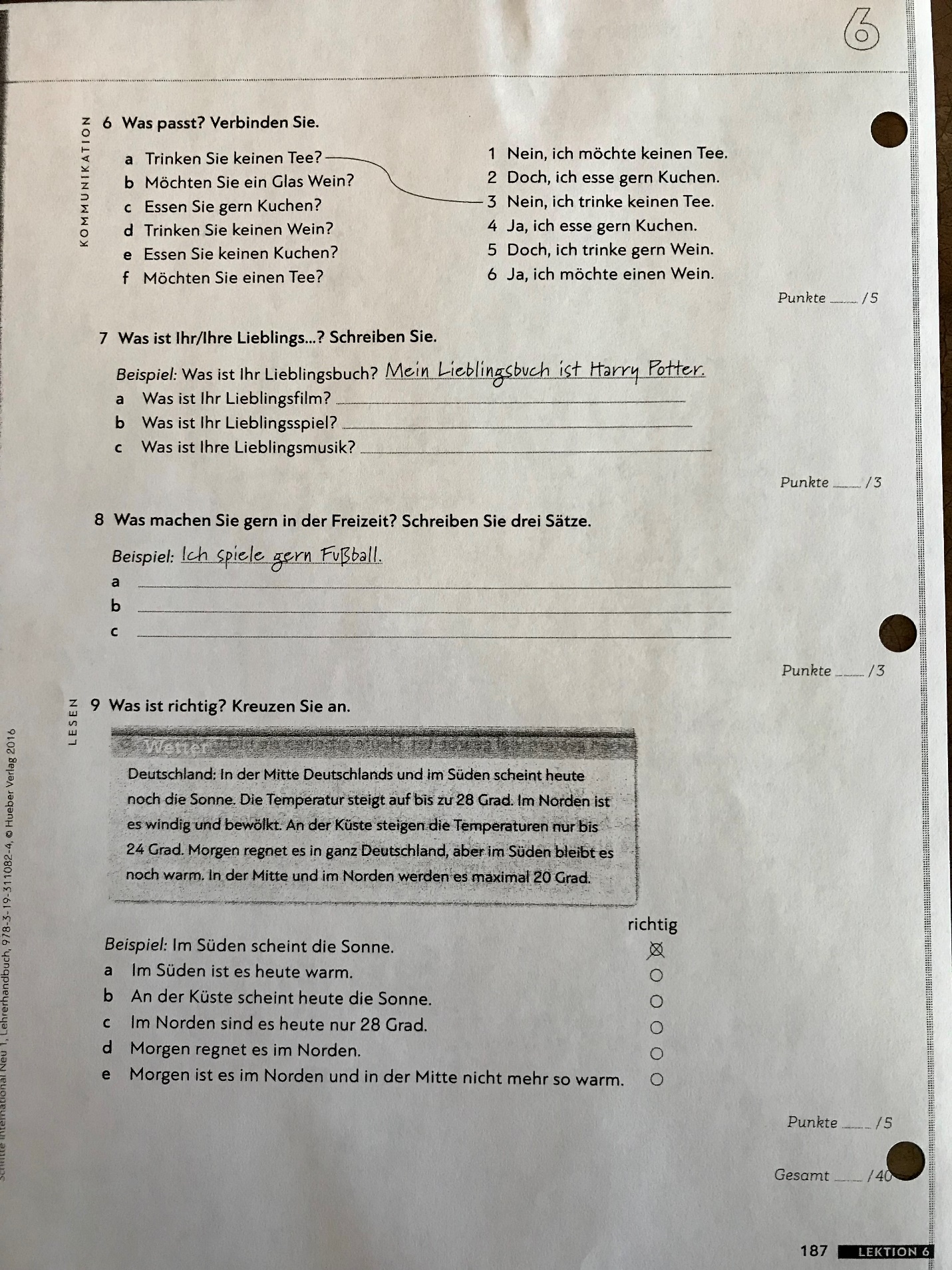 